Packet Tracer – Configuring VLANsTopology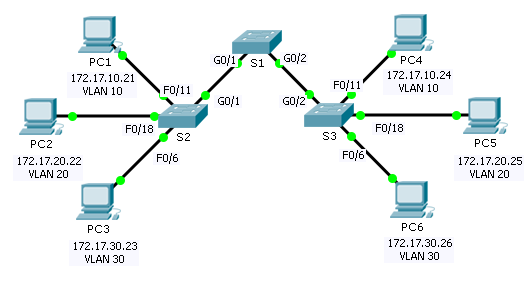 Addressing TableObjectivesPart 1: Verify the Default VLAN ConfigurationPart 2: Configure VLANsPart 3: Assign VLANs to PortsBackgroundVLANs are helpful in the administration of logical groups, allowing members of a group to be easily moved, changed, or added. This activity focuses on creating and naming VLANs, and assigning access ports to specific VLANs.View the Default VLAN ConfigurationDisplay the current VLANs.On S1, issue the command that displays all VLANs configured. By default, all interfaces are assigned to VLAN 1.Verify connectivity between PCs on the same network.Notice that each PC can ping the other PC that shares the same network.PC1 can ping PC4PC2 can ping PC5PC3 can ping PC6Pings to PCs in other networks fail.What benefit will configuring VLANs provide to the current configuration? ______________________________________________________________________________________________________________________________________________________________________________Configure VLANsCreate and name VLANs on S1.Create the following VLANs. Names are case-sensitive:VLAN 10: Faculty/StaffVLAN 20: StudentsVLAN 30: Guest(Default)VLAN 99: Management&NativeVerify the VLAN configuration.Which command will only display the VLAN name, status, and associated ports on a switch?________________________________________________________________________________Create the VLANs on S2 and S3.Using the same commands from Step 1, create and name the same VLANs on S2 and S3.Verify the VLAN configuration.Assign VLANs to PortsAssign VLANs to the active ports on S2.Assign the VLANs to the following ports:VLAN 10: Fast Ethernet 0/11VLAN 20: Fast Ethernet 0/18VLAN 30: Fast Ethernet 0/6Assign VLANs to the active ports on S3.S3 uses the same VLAN access port assignments as S2.Verify loss of connectivity.Previously, PCs that shared the same network could ping each other successfully. Try pinging between PC1 and PC4. Although the access ports are assigned to the appropriate VLANs, were the pings successful? Why?______________________________________________________________________________________________________________________________________________________________________________What could be done to resolve this issue?_______________________________________________________________________________________Suggested Scoring Rubric DeviceInterfaceIP AddressSubnet MaskVLANPC1NIC172.17.10.21255.255.255.010PC2NIC172.17.20.22255.255.255.020PC3NIC172.17.30.23255.255.255.030PC4NIC172.17.10.24255.255.255.010PC5NIC172.17.20.25255.255.255.020PC6NIC172.17.30.26255.255.255.030Activity SectionQuestion LocationPossible PointsEarned PointsPart 1: Verify the Default VLAN ConfigurationStep 24Part 2: Configure VLANsStep 22Part 3: Assign VLANs to PortsStep 34Packet Tracer ScorePacket Tracer Score90Total ScoreTotal Score100